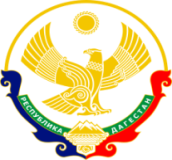 РЕСПУБЛИКА ДАГЕСТАНМУНИЦИПАЛЬНОЕ КАЗЕННОЕ ОБЩЕОБРАЗОВАТЕЛЬНОЕ УЧРЕЖДЕНИЕ«БОЛЬШЕЗАДОЕВСКАЯ СРЕДНЯЯ ОБЩЕОБРАЗОВАТЕЛЬНАЯ ШКОЛА»КИЗЛЯРСКОГО РАЙОНА368817, Кизлярский район________________________________________________zadoevka@mail.ru                                               с.Большезадоевское, ул. Урицкого 13 «б»ПРИКАЗот 31.08.2023 г.                                                                                                                   №01-15/34«О назначении ответственного «ЦОС» и «ИСиР»В целях внедрения регионального проекта «Цифровая образовательная среда»  («ЦОС» и «ИСиР») в рамках национального проекта «Образование» государственной программы «Развитие образования»ПРИКАЗЫВАЮ:Назначить ответственным за реализацию мероприятий по внедрению целевой модели «ЦОС» и «ИСиР» в образовательный процесс заместителя директора по ВР Газибекову А.С.Контроль исполнения настоящего приказа оставляю за собой.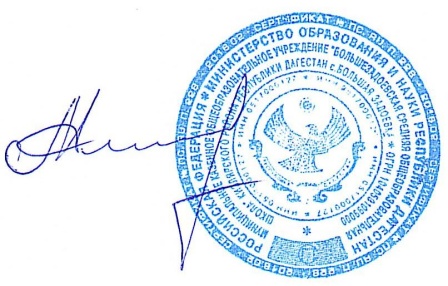 Директор школы_______________Абдулгамидов М.М.С приказом ознакомлена:Газибекова А.С.____________